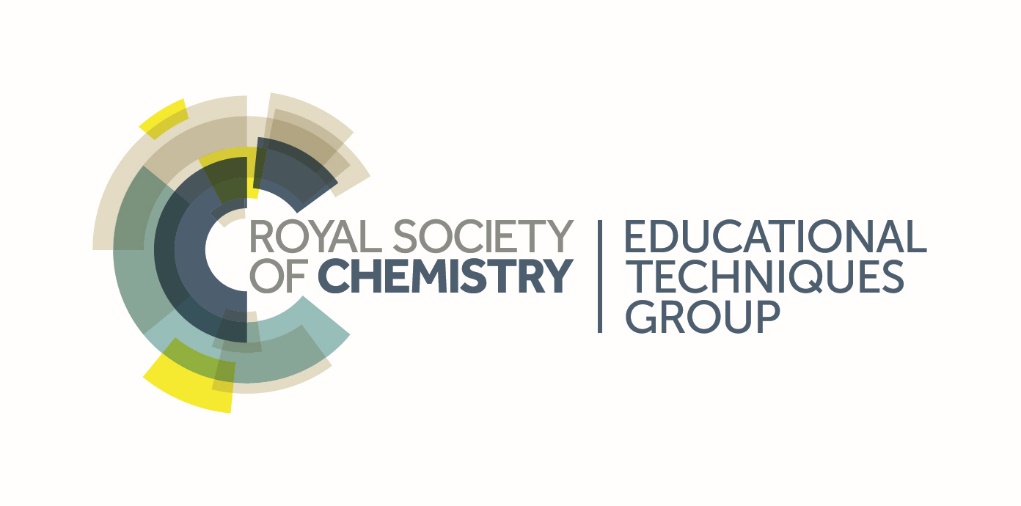 Sharing Expertise in the Delivery of Key Concepts and Ideas in School Level ChemistryThe RSC Educational Techniques Group would welcome applications for its small grant scheme aimed at sharing good practise in the teaching of Chemistry at school level (primary or secondary).  It is well documented that teacher retention rates are low with a number of teachers leaving the profession with less than 5 years’ experience. In addition there is a shortage of Chemistry teachers meaning that not all school science departments may have a Chemistry specialist. In the long term, this results in a lack of teaching expertise being passed on from experienced teachers to those new to the profession.The Educational Techniques Group would like to hear from teachers who have tried and tested methods of delivering a key concept or idea to students of any age or ability that they are willing to share. Examples might include, but are in no way limited to;A particular activity that can be used to illustrate a concept that is difficult to visualise,A sequence of learning that allows the learners’ understanding to build through a lesson or through a sequence of lessons,An inquiry based approach to acquire a specific piece of subject knowledge or develop a skill,A way of explaining a difficult concept that students find easy to follow.A small grant of £100 will initially be awarded to facilitate the sharing of the strategy with a further £100 awarded on publication, initially on the group’s webpage and potentially more widely. In the first instance please express an interest in the grants by completing the attached form and emailing to RSCedtechgroup@hotmail.com.Applications close Tuesday 31st July.                         Sharing Expertise in the Delivery of Key Concepts and Ideas in School Level ChemistryName School (if applicable) Email address  Thank you for being interested in sharing your teaching strategy. Please tell us a little bit more about it.Topic Age group targeted	 Primary (5-11)	 Secondary (11-16)	 Post-16 (16-18)Description Please provide a brief description of the teaching strategy.Please email the completed form to RSCedtechgroup@hotmail.com by Tuesday 31st July. We will review your application for our Small Grants Scheme and be in contact as soon as possible.Many thanks